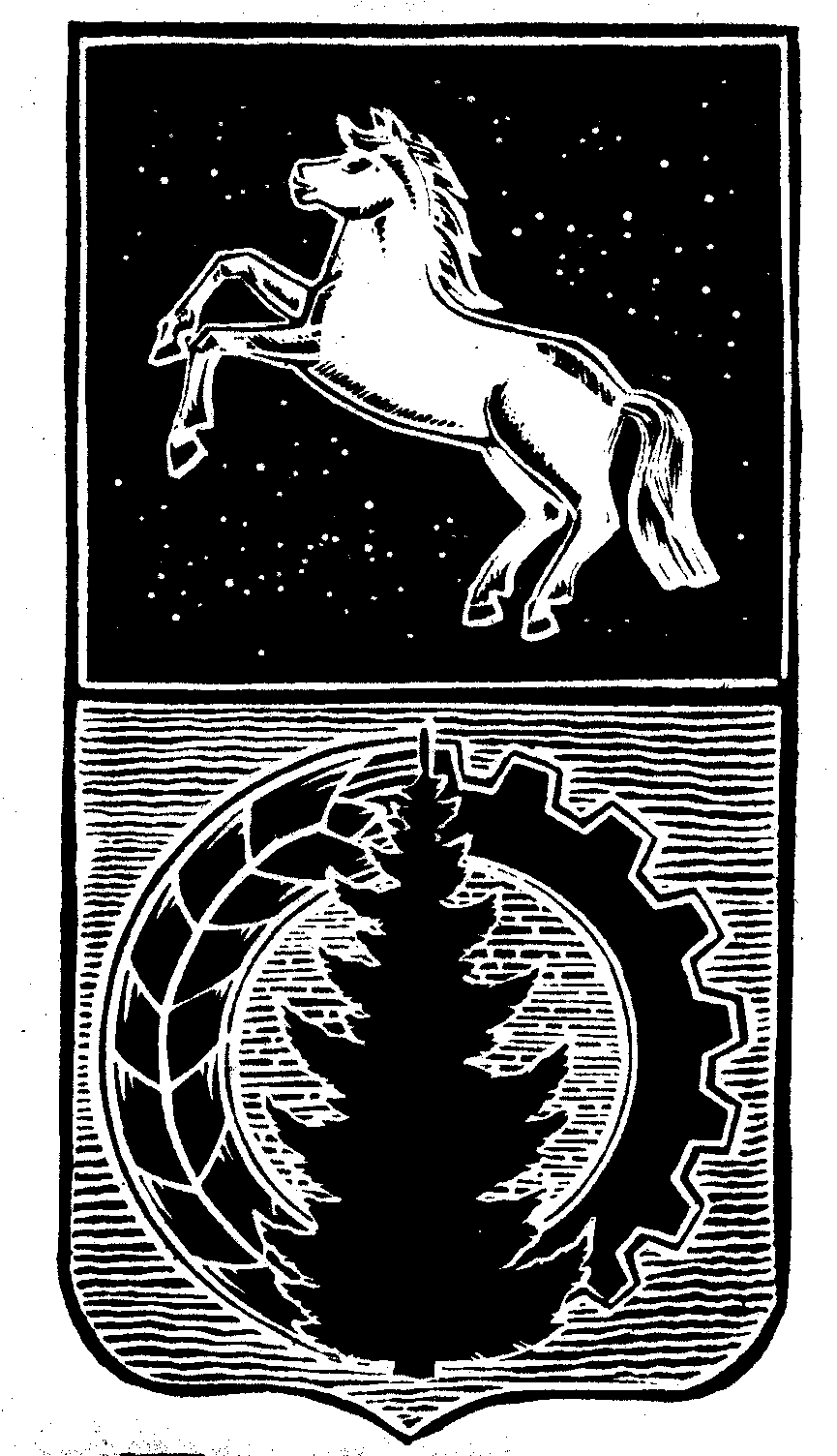 КОНТРОЛЬНО-СЧЁТНЫЙ  ОРГАНДУМЫ  АСИНОВСКОГО  РАЙОНАЗАКЛЮЧЕНИЕна проект постановления администрации Асиновского района  «О внесении изменений в постановление администрации Асиновского района от 10.12.2015 № 1883 «Об утверждении муниципальной программы «Развитие предпринимательства в Асиновском районе Томской области на 2016-2021 годы»г. Асино									       28.03.2019 годаКонтрольно-счетным органом Думы Асиновского района в соответствии со ст. 10 решения Думы Асиновского района от 16.12.2011г № 104 «Об утверждении Положения «О Контрольно-счетном органе Думы Асиновского района» рассмотрен представленный проект постановления администрации Асиновского района «О внесении изменений в постановление администрации Асиновского района от 10.12.2015 № 1883 «Об утверждении муниципальной программы «Развитие предпринимательства в Асиновском районе Томской области на 2016-2021 годы».Экспертиза проекта постановления администрации Асиновского района «О внесении изменений в постановление администрации Асиновского района от 10.12.2015 № 1883 «Об утверждении муниципальной программы «Развитие предпринимательства в Асиновском районе Томской области на 2016-2021 годы» проведена с 25 марта 2019 года по 28 марта 2019 года в соответствии со статьёй 157 Бюджетного Кодекса, статьей 9 Федерального закона от 07.02.2011 № 6-ФЗ «Об общих принципах организации и деятельности контрольно – счетных органов субъектов РФ и муниципальных образований», пунктом 7 части 1 статьи 4 Положения о Контрольно-счетном органе муниципального образования «Асиновский район», утвержденного решением Думы Асиновского района от 16.12.2011 № 104, в целях определения соответствия муниципального правового акта бюджетному законодательству и на основании пункта 12.1 плана контрольных и экспертно-аналитических мероприятий Контрольно-счетного органа Думы Асиновского района на 2019 год, утвержденного распоряжением председателя Контрольно-счетного органа Думы Асиновского района от 28.12.2018 № 95, распоряжения председателя Контрольно-счетного органа  на проведение контрольного мероприятия от 25.03.2019 № 24.Должностные лица, осуществлявшие экспертизу:Аудитор Контрольно-счётного органа Думы Асиновского района Белых Т. В.Согласно представленного проекта Постановления, внесены следующие изменения в муниципальную программу «Развитие предпринимательства в Асиновском районе Томской области на 2016-2021 годы» (далее – МП):В Паспорте МП, в разделах «Объемы и источники финансирования МП (с детализацией по годам реализации, тыс. рублей)» изменен общий объем финансовых средств, а именно уменьшен на 5 151,4 тыс. рублей (с 47 086,74 тыс. рублей до 41 935,34 тыс. рублей), в том числе:- на 2016 год объем финансовых средств без изменений 7 987,24 тыс. рублей, из них за счет средств федерального бюджета без изменений 0,00 тыс. рублей, за счет средств областного бюджета 4 433,24 тыс. рублей, за счет средств местного бюджета без изменений 1 200,00 тыс. рублей, за счет средств внебюджетных источников без изменений 2 354,00 тыс. рублей;- на 2017 год объем финансовых средств без изменений 3 603,5 тыс. рублей, из них за счет средств федерального бюджета без изменений 0,00 тыс. рублей, за счет средств областного бюджета 1 883,5 тыс. рублей, за счет средств местного бюджета 800,00 тыс. рублей, за счет средств внебюджетных источников 920,00 тыс. рублей;- на 2018 год объем финансовых средств уменьшен с 8 849,00 тыс. рублей до 7 704,60 тыс. рублей, из них за счет средств федерального бюджета без изменений 0,00 тыс. рублей, за счет средств областного бюджета уменьшен с 5 265,00 тыс. рублей до 4 203,40 тыс. рублей, за счет средств местного бюджета увеличен с  1 200,00 тыс. рублей до 1 221,20 тыс. рублей, за счет средств внебюджетных источников уменьшен с 2 384,00 тыс. рублей до 2 280,00 тыс. рублей;- на 2019 год объем финансовых средств уменьшен с 8 849,00 тыс. рублей до 7 680,00 тыс. рублей, из них за счет средств федерального бюджета без изменений 0,00 тыс. рублей, за счет средств областного уменьшен с 5 265,00 тыс. рублей до 4 255,00 тыс. рублей, за счет средств местного бюджета уменьшен с 1 200,00 тыс. рублей до 1 145,00 тыс. рублей, за счет средств внебюджетных источников уменьшен с 2 384,00 тыс. рублей до 2 280,00 тыс. рублей;- на 2020 год объем финансовых средств уменьшен с 8 899,00 тыс. рублей до 7 730,00 тыс. рублей, из них за счет средств федерального бюджета без изменений 0,00 тыс. рублей, за счет средств областного бюджета уменьшен с 5 265,00 тыс. рублей до 4 255,00 тыс. рублей, за счет средств местного бюджета уменьшен с 1 200,00 тыс. рублей до 1 145,00 тыс. рублей, за счет средств внебюджетных источников уменьшен с 2 434,00 тыс. рублей до 2 330,00 тыс. рублей;- на 2021 год объем финансовых средств уменьшен с 8 899,00 тыс. рублей до 7 230,00 тыс. рублей, из них за счет средств федерального бюджета без изменений 0,00 тыс. рублей, за счет средств областного бюджета уменьшен с 5 265,00 тыс. рублей до 4 255,00 тыс. рублей, за счет средств местного бюджета уменьшен с 1 200,00 тыс. рублей до 645,00 тыс. рублей, за счет средств внебюджетных источников уменьшен с 2 434,00 тыс. рублей до 2 330,00 тыс. рублей.По итогам рассмотрения проекта постановления администрации Асиновского района «О внесении изменений в постановление администрации Асиновского района от 10.12.2015 № 1883 «Об утверждении муниципальной программы «Развитие предпринимательства в Асиновском районе Томской области на 2016-2021 годы» Контрольно-счетный орган Думы Асиновского района сообщает, что данный проект Постановления может быть принят в предложенной редакции. Аудитор		_______________		                              _Т.В. Белых___		                                (подпись)				                                      (инициалы и фамилия